Correction de l’exercice sur les émissions de gaz à effet de serre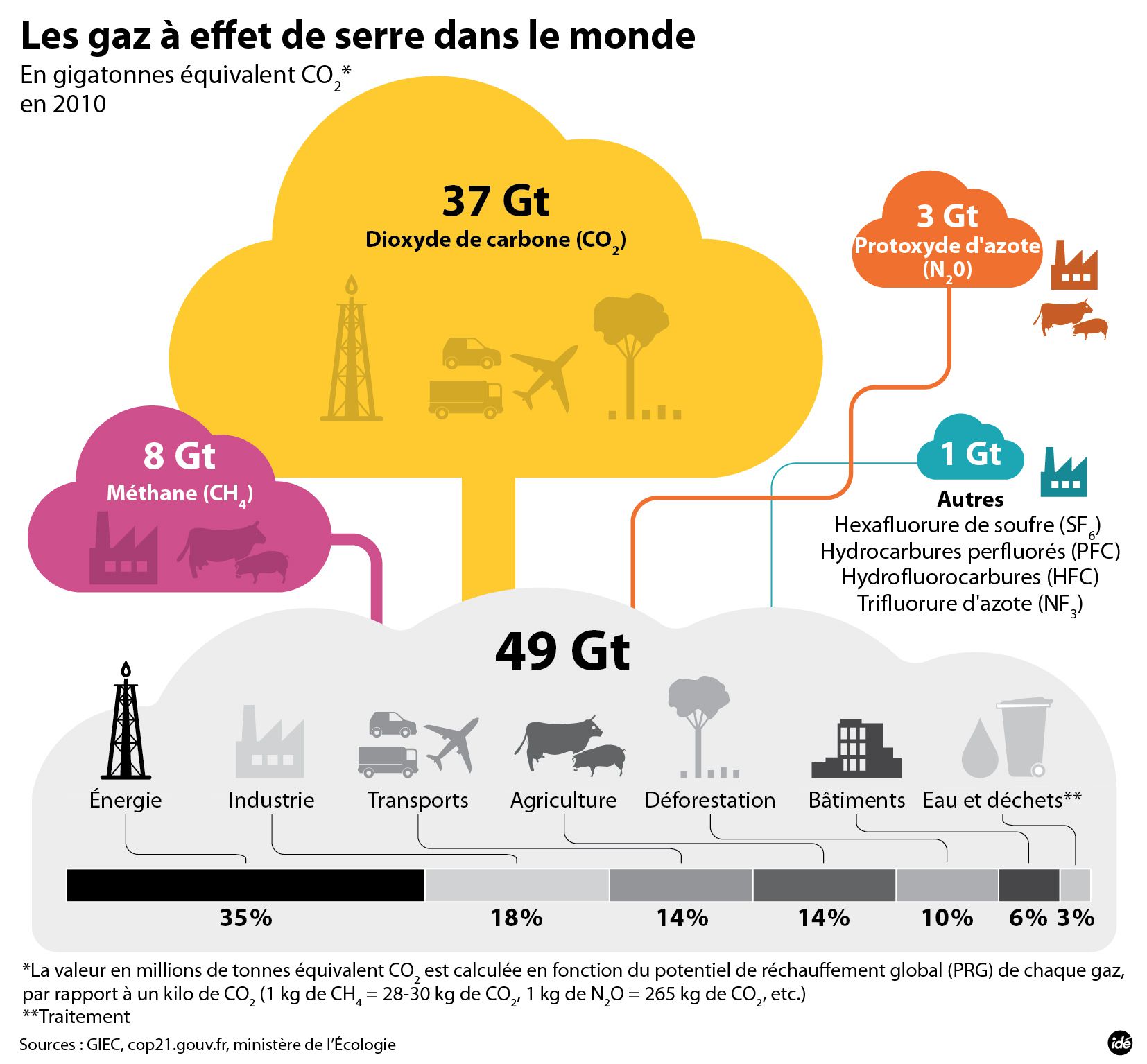 Quel est le secteur de l’activité humaine qui pollue le plus ?L’énergieQuel est le secteur produit par l’activité humaine qui pollue le moins ?Les déchetsCombien de gigatonnes de gaz à effet de serre rejettent :les bâtiments : 4,9 gigatonnesles transports : 8,820 gigatonnesles déchets : 1,470 gigatonnel’énergie : 17,150 gigatonnesEcrire les réponses de la question 1 en chiffres pour former le nombre complet :les bâtiments : 4 900 000 000les transports : 8 8200 000 000les déchets : 1 470 000 000l’énergie : 17 150 000 000Quel est le gaz qui crée le plus l’effet de serre ?Le dioxyde de carbone (CO2)Citez un des gaz qui crée le moins d’effet de serre :L’hexafluorure de soufreExpliquez par un petit texte le schéma  (aider vous des réponses aux questions précédentes). Exemple de réponse :Les différentes activités humaines émettent 49 gigatonnes de gaz à effet de serre. C’est la production d’énergie qui émet le plus de gaz à effet de serre : 35% du total. La production de déchets ne représente que 3% de l’ensemble des émissions des gaz à effet de serre. Il y a plusieurs gaz à effet de serre. Le dioxyde de carbone est, de loin, le principal gaz à effet de serre. Il représente, en effet, 37 des 49 gigatonnes des émissions de gaz à effet de serre. Le méthane et le protoxyde d’azote sont les autres principaux gaz à effet de serre. Quatre autres gaz émettent des gaz à effet de serre mais en faible quantité.